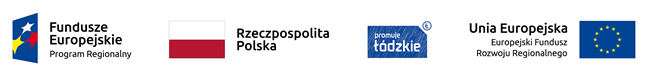 Projekt współfinansowany z Europejskiego Funduszu Rozwoju Regionalnego w ramach Regionalnego Programu Operacyjnego Województwa Łódzkiego na lata 2014 – 2020. Oś priorytetowa: IV Gospodarka niskoemisyjna, Działanie: IV.1 Odnawialne źródła energii, Poddziałanie:	IV.1.1 Odnawialne źródła energii - ZITZałącznik nr 4 do SWZDostawa, montaż i uruchomienie 140 kompletnych instalacji fotowoltaicznych w ramach projektu OZE w Gminie Andrespol•Część 1*          •Część 2*         •Część 3 *Oświadczam w imieniu wykonawców wspólnie ubiegających się o udzielenie zamówienia, że poszczególni wykonawcy będą wykonywać usługi jak w wykazie poniżej:*Niepotrzebne skreślićOŚWIADCZENIE WYKONAWCÓW WSPÓLNIE UBIEGAJĄCYCH SIĘ O UDZIELENIE ZAMÓWIENIA, Z KTÓREGO WYNIKA, KTÓRE ROBOTY BUDOWLANE, DOSTAWY LUB USŁUGI WYKONAJĄ POSZCZEGÓLNI WYKONAWCY (art. 117 ust.4 Pzp).l.p.Nazwa wykonawcy wspólnie ubiegającego się o udzielenie zamówienia Wykonywana przez tego wykonawcę część  dostawy lub usługi1.2.3. 